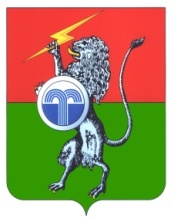 О внесении изменений в постановление администрации муниципального образования Юго-Восточное Суворовского района от 25 апреля 2022 года № 30 "Об утверждении Административного регламента предоставления муниципальной услуги «Предоставление разрешения на осуществление земляных работ» на территории муниципального образования Юго-Восточное Суворовского района Тульской области"В целях реализации Федерального закона от 27.07.2010 № 210-ФЗ «Об организации предоставления государственных и муниципальных услуг», в соответствии с Федеральным законом от 06.10.2003 № 131-ФЗ «Об общих принципах организации местного самоуправления в Российской Федерации», на основании Устава муниципального образования Юго-Восточное Суворовского района, администрация муниципального образования Юго-Восточное Суворовского района ПОСТАНОВЛЯЕТ:Внести в постановление администрации муниципального образования Юго-Восточное Суворовского от 25.04.2022 № 30 "Об утверждении Административного регламента по предоставлению муниципальной услуги «Предоставление разрешения на осуществление земляных работ» на территории муниципального образования Юго-Восточное Суворовского района Тульской области следующие изменения:1.1. Пункт 21. Изложить в новой редакции:"21. Документами, при проведении земляных работ (за исключением аварийных работ) являются: заявка установленного образца; запрос о предоставлении услуги (в случае подачи заявления в электронной форме); документ, подтверждающий полномочия представителя заявителя действовать от имени заявителя; правоустанавливающие документы на объект недвижимости (в случае, если необходимые документы и сведения о правах на земельный участок отсутствуют в ЕГРН, а также в случае отсутствия указанных документов и сведений в органах исполнительной власти субъекта Российской Федерации, органах местного самоуправления, уполномоченных на управление и распоряжение земельными участками, находящимися в государственной, муниципальной собственности, а также государственная собственность на которые не разграничена);решение собственника (правообладателя) объекта капитального строительства о сносе; согласованные с заинтересованными службами, отвечающими за сохранность инженерных коммуникаций, проект проведения работ или технические условия в случае прокладки, ремонта, переноса, переустройства инженерных коммуникаций; фрагмент генплана или план – схема места производства земляных работ; правоустанавливающие документы на объект недвижимости (в случае, если необходимые документы и сведения о правах на земельный участок отсутствуют в ЕГРН, а также в случае отсутствия указанных документов и сведений в органах исполнительной власти Тульской области, органах местного самоуправления, уполномоченных на управление и распоряжение земельными участками, находящимися в государственной, муниципальной собственности, а также государственная собственность на которые не разграничена); договор на осуществление технологического присоединения к инженерным сетям; гарантийное обязательств в порядке, предусмотренном приложением № 2 к настоящему административному регламенту, на устранение просадок, появившихся в местах проведения земляных работ, в течение пяти лет со дня сдачи восстановительных элементов благоустройства за счет собственных средств; технические условия на подключение к инженерно-техническим сетям (в случае проведения работ строительства (реконструкции) сетей инженерно-технического обеспечения); соглашение с собственником или уполномоченным им лицом о восстановлении благоустройства земельного участка, на территории которого будут проводиться разрытия (в случае, если земельный участок не находится в муниципальной собственности); проект производства земляных работ; договор подряда на выполнение земляных работ; приказ о назначении ответственного лица за выполнение работ; схема движения транспорта и пешеходов, согласованная с государственной инспекцией по безопасности дорожного движения (в случае, если разрытие осуществляется на проезжих частях дорог и тротуарах); гарантийное письмо о восстановлении покрытия; договор на выполнение работ по восстановлению покрытия; гарантийное письмо о восстановлении зеленых насаждений; договор на выполнение работ по восстановлению зеленых насаждений; заключение о техническом состоянии конструкций объекта капитального строительства и возможности производства планируемых работ. согласование эксплуатирующей (ресурсоснабжающей) организации (в случае обращения за разрешением на проведение аварийных работ); гарантийное письмо о восстановлении покрытия и благоустройства;согласование с Тульским региональным центром связи – структурным подразделением Московской дирекции связи - структурным подразделением Центральной станции связи - филиалом ОАО «РЖД (при производстве работ, связанных с разрытием грунта в охранной зоне на железнодорожных путях, перегонах, станциях, в полосе отвода железной дороги). Согласование необходимо получить по адресу: г. Тула, ул. Болдина, д. 18 (тел.20-21-44);исполнительная документация (схема) коммуникаций (в случае обращения за закрытием разрешения на осуществление земляных работ)." 1.2. Приложение №3 к Заявке на осуществление земляных работ изложить в новой редакции (приложение).Настоящее постановление опубликовать в газете «Вестник» администрации МО Суворовского района и разместить на сайте МО Юго-Восточное Суворовского района по адресу (https://yugovostochnoe.tulobl.ru).Постановление вступает в силу со дня его официального опубликования.от «___»___________20 _____Лист согласования Адрес: Суворовский район, _________________________________________________________________________________________________________________________(указать улицы, на которых будут производиться работы)_____________________________________________________________________________– снос зеленых насаждений _____________________________________________________– восстановление благоустройства _______________________________________________– восстановление дорожного покрытия ________________________________________________________________________________________________________________________Собственник, арендатор земельного участка_______________________________________ При необходимости, в случае нахождения инженерных сетей этой организации в зоне проведения работ:Суворовский РЭС _____________________________________________________________Филиал АО «Газпром Газораспределение Тула» в г. Суворове________________________Суворовский узел электросвязи__________________________________________________АО «Энергия – 1» _____________________________________________________________ООО «Парк» _________________________________________________________________Тульский региональный центр связи – структурное подразделение Московской дирекции связи - структурное подразделение Центральной станции связи - филиал ОАО «РЖД»__________________________________________________________________ООО «Газпром трансгаз Москва»________________________________________________АДМИНИСТРАЦИЯМУНИЦИПАЛЬНОГО ОБРАЗОВАНИЯАДМИНИСТРАЦИЯМУНИЦИПАЛЬНОГО ОБРАЗОВАНИЯЮГО-ВОСТОЧНОЕ СУВОРОВСКОГО РАЙОНАЮГО-ВОСТОЧНОЕ СУВОРОВСКОГО РАЙОНАПОСТАНОВЛЕНИЕПОСТАНОВЛЕНИЕот 22 марта 2023 г.№ 17Глава администрациимуниципального образованияЮго-Восточное СуворовскогорайонаО.А. ГрибковаПриложениек постановлению администрациимуниципального образованияЮго-Восточное Суворовского районаот 22.03.2023 № 17Приложение № 3к Заявке на получение разрешения на осуществление земляных работ 